East AngliaFoundationSchoolIndividual Placement Description Hinchingbrooke Health Care NHS TrustAll information to be completed by the.It is important to note that this description is a typical example of your placement and may be subject to change.Appendix F–Individual placement description 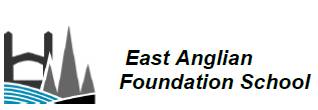 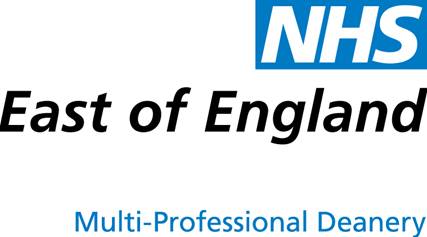 East Anglian Foundation SchoolIndividual Placement Description All information to be completed by the Foundation School.It is important to note that this description is a typical example of your placement and may be subject to change.PlacementHinchingbrooke Health Care NHS Trust, Huntingdon, CAMBS PE29 6NTThe departmentA&E DepartmentThe type of work to expect and learning opportunitiesWhere the placement is basedClinical Supervisor(s) for the placementMr. Ratan Das and Mr. Shashank RanjanMain duties of the placementTypical working pattern in this placementTypical working pattern in this post  e.g. ward rounds, clinics, theatre sessionsDaily/weekly/monthly (if applicable)         Mon: Day or Night Shift Pro Tues: Day or Night Shift Pro rotaWed: Day or Night Shift Pro Thurs: 0815 – 1030hrs- Dept.TeachingFri:   Day or Night shift Pro RotaSat:  Day or Night shift Pro RotaSun: Day or Night shift pro rotaNote : A&E shifts are full shiftsPerpetual Teaching / Training on shop floor.Day shift – 0800 to 2000 hrs Night shifts 2000 to 0800 hrsMon:            Tues:           Wed:            Thurs:Fri:                Sat:              Sun:             On call requirements:PlacementThe departmentA&E DepartmentThe type of work to expect and learning opportunitiesAll F2 Doctors in A&E department work mainly in 3 sections of the department incl. Minor,major and resuscitation area, examine the patients and discuss with senior A&E Doctors  (Consultants & Middle Grades) thus plan management of the patients accordingly. They do Audit, attend in house Teaching sessions on Thursday mornings.Take a history and examine a patientWorking diagnosis and plan tests and manage accordingly.Prescribe safely & effectivelyKeep an accurate and relevant medical record Manage time and clinical priorities effectivelyCommunicate effectively with patients, relatives and colleaguesUse evidence, guidelines and audit to benefit patient careAct in a professional manner at all timesCope with ethical and legal issues which occur during the management of patients with general medical problemsEducate patients effectivelyBecome life-long learners and teachers.Where the placement is based, A&E DeptClinical Supervisor(s) for the placementMr. Ratan Das and Mr. Shashank RanjanMain duties of the placementTypical working pattern in this placementDaily:   As out lined above.Employer information